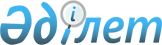 О создании Лисаковской свободной экономической зоны
					
			Утративший силу
			
			
		
					Постановление Верховного Совета Республики Казахстан от 30 июня 1992 г. Утратило силу - Указом Пpезидента РК от 26 янваpя 1996 г. N 2823.



        В целях ускоренного решения задач социально-экономического развития
города Лисаковска на основе комплексного использования минерально-сырьевых
ресурсов, создания высокоэффективных, широко диверсифицированных производств
с привлечением иностранного капитала и передовой технологии, создания и
освоения современных химических производств, развития импорто-замещающего
производства, по предложениям Кустанайского областного Совета народных
депутатов, Главы Кустанайской областной администрации и Кабинета Министров
Республики Казахстан и учитывая мнение населения города Лисаковска,
Верховный Совет Республики Казахстан постановляет:




        1. Создать в Кустанайской области Лисаковскую свободную экономическую
зону в пределах административно-территориальной границы города Лисаковска
со дня опубликования настоящего постановления.




        2. Кабинету Министров Республики Казахстан утвердить Положение о
Лисаковской свободной экономической зоне и принять решение по первоочередным
вопросам, имеющим приоритетное значение для развития зоны.




        3. Главе Лисаковской городской администрации, в установленном порядке,




сформировать Административный совет по управлению зоной и утвердить Положение
о нем.
    4. Административному совету зоны в месячный срок представить на 
утверждение Кабинету Министров Республики Казахстан Положение о зоне и
Программу ее развития.

            Председатель
   Верховного Совета Республики
             Казахстан
      
      


					© 2012. РГП на ПХВ «Институт законодательства и правовой информации Республики Казахстан» Министерства юстиции Республики Казахстан
				